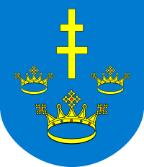 Повіт СтараховицькийПовіт Стараховицький у рамках проекту створив Центр Допомоги Біженцям (CPU) адреса у Повітовому Старостві в Стараховицях (ul. Borkowskiego 4), tel. 41 276 09 41, 41 276 09 44, e-mail: swietokrzyskiedlaukrainy@powiat.starachowice.pl.Центр Допомоги Біженцям в Стараховицях надає підтримку в межах:  Допоміжні послуги асистента, в т.ч. організаційна допомога у вирішенні урядових, правових питань тощо.Забезпечення догляду за дитиною або особою несамостійною, в момент коли учасник користується підтримкою проекту,Послуги перекладу документів з української на польську,Послуги українсько-польського перекладача,Курси/навчання польської мови на базовому рівні,Психологічні консультації,Юридичні консультації,Курси, тренінги та інші заходи, що дозволяють набути/підвищити кваліфікацію та компетенції (курси підвищення кваліфікації, тренінги).Соціально-побутовий супровід учасників проекту,Організація проїзду (транспорту) учасників на зустрічі та семінари,Соціальна та культурна інтеграція.